The Youth Employment and Training Programme (YETP) of the Labour DepartmentYETP of the Labour Department provides a comprehensive platform of job search with one-stop and diversified pre-employment and on-the-job training for young school leavers aged 15 to 24 with educational attainment at sub-degree level or below.  It enables young people to better understand themselves and their work aptitudes while enriching their job skills and experience so as to enhance their employability. END 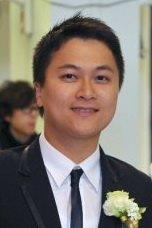 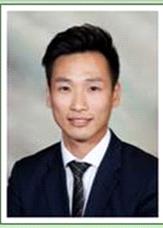 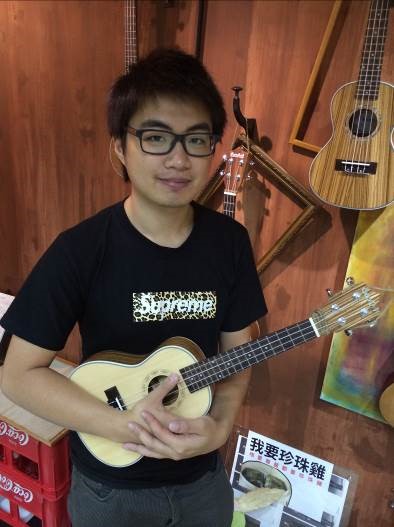 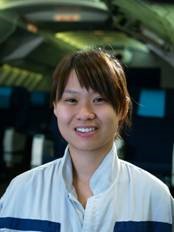 